АДМИНИСТРАЦИЯ   ВЕСЬЕГОНСКОГО    РАЙОНАТВЕРСКОЙ  ОБЛАСТИПОСТАНОВЛЕНИЕг. Весьегонск28.11.2014                                                                                                                    № 697Об утверждении Плана мероприятий, по предупреждению потребления курительных смесей на территории Весьегонского района Тверской областиВ целях формирования в молодежной среде Весьегонского района негативного отношения к немедицинскому потреблению наркотических средств и психотропных веществ п о с т а н о в л я ю:Утвердить План мероприятий  по предупреждению потребления курительных смесей на территории Весьегонского района Тверской области (прилагается).Рекомендовать главам поселений при планировании и осуществлении мероприятий в области противодействия немедицинскому потреблению наркотических средств и психотропных веществ в поселениях Весьегонского района руководствоваться прилагаемым планом мероприятий.Настоящее постановление вступает в силу со дня его принятия. Контроль за выполнением  настоящего постановления возложить на заместителя главы администрации района Живописцеву Е.А.Глава администрации  района                                                        И.И. Угнивенко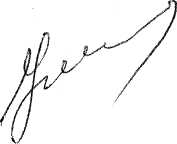 Утвержденпостановлением администрации Весьегонского районаот 28.11.2014   №  697ПЛАНмероприятий  по предупреждению потребления курительных смесей на территории Весьегонского района.№п/п           Мероприятия Ответственные     Срок  выполнения1.Проведение в образовательных учреждениях района родительских собраний с включением в повестку дня вопросов организации свободного времени детей и подростков, формирования привычки к здоровому образу жизниРуководители образовательных учреждений и учреждений дополнительного образования детейдекабрь2014 года2.Организация и проведение  среди учащихся образовательных учреждений района конкурса «Класс без сигарет» Отдел образования, образовательные учреждения 2014-2015 годыПроведение активной антинаркотической пропаганды  в организованных (трудовых и образовательных) коллективахМежведомственная комиссия2014-2015 годы3.Повышение уровня осведомленности населения о негативных последствиях курительных смесей, немедицинского потребления наркотиков и об ответственности за участие в их незаконном оборотеГБУЗ Весьегонская ЦРБ, Бежецкий МРО УФСКН, Весьегонское отделение полиции 2014-2015 годы4. Проведение информационной политики в средствах массовой информацииМежведомственная комиссия, редакция газеты «Весьегонская жизнь»2014-2015 годы5.Раннее выявление незаконных потребителей наркотических средств и психотропных веществ  посредством ежегодной диспансеризацииГБУЗ «Весьегонская ЦРБ» 2014 -2015 год6.Изготовление и распространение буклетов, памяток «Осторожно! Курительные смеси» для родителей, педагогов, подростковМежведомственная комиссия2014-2015 годы7.Активизация деятельности  молодежных  общественных объединений, развитие волонтерского движения по продвижению ценностей здорового образа жизни, физической культуры и спорта в молодежной среде   Отдел по работе с молодежью и спорту2014-2015 годы8.Информирование населения района о спектре реабилитационных услуг наркозависимым в регионе.Межведомственная комиссия2014-2015 годы9.Продолжить практику проведения спортивных соревнований среди трудовых коллективов районаОтдел по работе с молодежью и спорту2014-2014 годы10.Осуществлять контроль за неиспользующимися помещениями, не допускать возможность использования в преступных целях помещений жилого фонда, иных мест, связанных с повышенной вероятностью совершения правонарушений, связанных с незаконным оборотом наркотиков.Администрации поселений201 - 2015 годы